PHỤ LỤC IIDỰ TOÁN CHI PHÍ BẢO TRÌ CÔNG TRÌNH
(Kèm theo Thông tư 14/2021/TT-BXD ngày 08/9/2021 của Bộ trưởng Bộ Xây dựng)Bảng 2.1. TỔNG HỢP DỰ TOÁN CHI PHÍ BẢO TRÌ CÔNG TRÌNH HÀNG NĂMCông trình: …………………………………………………………………………..Đơn vị tính: đồngBảng 2.2. DỰ TOÁN CHI PHÍ SỬA CHỮA CÔNG TRÌNH CÓ CHI PHÍ DƯỚI 500 TRIỆU ĐỒNGCông trình: …………………………………………………………………………..Đơn vị tính: đồngTrong đó:- Vi: lượng vật liệu thứ i (i=1÷n) tính cho một đơn vị khối lượng công tác sửa chữa công trình trong định mức dự toán sửa chữa;- Givl: giá của một đơn vị vật liệu thứ i (i=1÷n) xác định theo hướng dẫn tại Thông tư hướng dẫn một số nội dung xác định và quản lý chi phí đầu tư xây dựng của Bộ Xây dựng;- Kvl: hệ số tính chi phí vật liệu khác (nếu có) so với tổng chi phí vật liệu chủ yếu xác định trong định mức dự toán sửa chữa;- N: lượng hao phí lao động tính bằng ngày công trực tiếp theo cấp bậc bình quân cho một đơn vị khối lượng công tác sửa chữa công trình xác định theo định mức dự toán sửa chữa;- Gnc: đơn giá nhân công của công nhân trực tiếp xây dựng được xác định theo hướng dẫn của Bộ Xây dựng;- Mi: lượng hao phí ca máy của loại máy, thiết bị thi công chính thứ i (i=1÷n) tính cho một đơn vị khối lượng công tác sửa chữa công trình trong định mức dự toán sửa chữa;- Gimtc: giá ca máy của loại máy, thiết bị thi công chính thứ i (i=1÷n) theo bảng giá ca máy và thiết bị thi công của công trình hoặc giá thuê máy xác định theo hướng dẫn của Bộ Xây dựng;- Kmtc: hệ số tính chi phí máy khác (nếu có) so với tổng chi phí máy, thiết bị thi công chủ yếu xác định trong định mức dự toán sửa chữa.TTNội dung chi phíGiá trị trước thuếThuế GTGTGiá trị sau thuếKý hiệu[1][2][3][4][5][6]1Chi phí thực hiện các công việc bảo trì định kỳ hàng nămGBTHN2Chi phí sửa chữa công trìnhGSC3Chi phí tư vấn phục vụ bảo trì công trình xây dựngGTV4Chi phí khácGK5Chi phí quản lý bảo trì thuộc trách nhiệm chủ sở hữu hoặc người quản lý, sử dụng công trìnhGQLTỔNG CỘNG (1+2+3+4+5)GBTCTSTTNỘI DUNG CHI PHÍCÁCH TÍNHGIÁ TRỊKÝ HIỆU[1][2][31[4][5]ACHI PHÍ SỬA CHỮA PHẦN XÂY DỰNG CÔNG TRÌNHGSCXDICHI PHÍ TRỰC TIẾP1Chi phí vật liệu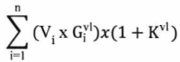 VL2Chi phí nhân côngN x GncNC3Chi phí máy và thiết bị thi công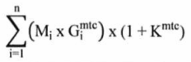 MChi phí trực tiếpVL + NC + MTIICHI PHÍ GIÁN TIẾPT x 10%GTIIITHU NHẬP CHỊU THUẾ TÍNH TRƯỚC(T + GT) X Tỷ lệTLChi phí sửa chữa trước thuế(T + GT + TL)GIVTHUẾ GIÁ TRỊ GIA TĂNGG + TGTGTGTGTChi phí sửa chữa sau thuếG + GTGTGSCXDBCHI PHÍ SỬA CHỮA PHẦN THIẾT BỊ CÔNG TRÌNH (NẾU CÓ)GSCTBTỔNG CỘNG (A+B)GSC